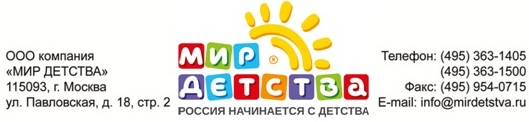 Москва                                                                                                              25 марта 2018 г. «ПромМаш Тест» и «Мир детства показали родителям испытания продукции для детейВ независимом испытательном центре «ПромМаш Тест» провели демонстративные испытания продукции для малышей, чтобы показать родителям, как это делается. Товары для испытаний предоставила компания «Мир детства. Эксперты во время испытаний подтвердили высокое качество и безопасность товаров бренда «Мир детства». Пустышка, прорезыватель и тарелочка с крышкой прошли самые строгие санитарно-химические и санитарно-гигиенические тесты, о чем рассказали инженеры-испытатели лаборатории. Весь процесс испытаний в лаборатории «ПромМаш Тест» был снят на видео, а ролик размещен в свободном доступе для родителей на видеохостинге youtube. В испытательном центре «ПромМаш Тест» считают, что работа испытательных лабораторий должна быть понятна и интересна как производителям продукции, так и её потребителям. Для этого в испытательном центре проводят экскурсии для партнеров, заказчиков и студентов профильных вузов, а также снимают просветительские видеосюжеты о работе уникального оборудования.
В марте инженеры «ПромМаш Тест» совместно с компанией «Мир детства» рассказали и показали, как проходит тестирование продукция для самых маленьких: пустышки, прорезыватели и детская посуда. Сотрудники испытательной лаборатории химических показателей провели санитарно-химические и санитарно-гигиенические испытания отобранных образцов на соответствие требованиям технического регламента «О безопасности продукции, предназначенной для детей и подростков» (ТР ТС 007/2011). 

«Многие родители не слышали о сертификации и не доверяют производителям, считая, что качество продукции никого не интересует. Из сюжета они узнают, что товары проходят испытания перед тем, как попасть на витрины магазинов, и увидят своими глазами, как это происходит. Например, для пустышек мы проводили измерение токсичности, а также определяли содержание фенола и формальдегида, потому что превышение концентрации этих веществ в продукции может вредить здоровью ребенка. Продукция «Мир детства» достойно прошла химические испытания, родители могут быть спокойны за своих малышей», – комментирует руководитель испытательной лаборатории химических показателей Светлана Миронова. «Товары бренда «Мир детства» известны российским мамам с 1994 года. Конечно, нас часто спрашивают, правда ли, что продукция проходит самые строгие испытания? Ведь ее будут грызть, из нее будут есть, ее будут всячески тестировать на прочность дети от рождения до трех лет. И поэтому мы поддержали идею «ПромМаш Тест» показать родителям, как работают эксперты, чтобы родители сами увидели, как наши товары пройдут испытания», - подчеркнул бренд-менеджер бренда «Мир детства» Роман Горбачев.  Ссылка на ролик об испытаниях продукции: https://www.youtube.com/watch?v=eqFO26NB7C4&feature=youtu.be_______________________Компания «Мир детства» производит товары для детей с 1994 года. Ассортимент бренда «Мир детства» и «Курносики» охватывает все стороны жизни ребенка – прогулки, сон, кормление, игру, укрепление здоровья, воспитание, интеллектуальное и физическое развитие. Контакты: Оптовые закупки info@mirdetstva.ru, тел. +7-495-363-1405. Интернет-магазин www.md-shop.ru. Сайт: www.mirdetstva.ru, горячая линия: 8-800-100-80-60. Директор по информационной политике и коммуникациям компании «Мир детства» Наталья Орлова norlova@mirdetstva.ru